Organizace školního roku 2021/2022  	                                                 v Základní škole a Mateřské škole J.A.Komenského v KomniObdobí školního vyučování ve školním roce 2020/2021 začne ve středu  1. září 2021.Vysvědčení s hodnocením za první pololetí bude žákům předáno v pondělí  31. ledna 2022. Období školního vyučování ve druhém pololetí bude ukončeno ve čtvrtek 30. června 2022.Podzimní prázdniny připadnou na středu 27. října a pátek 29. října 2021. Vánoční prázdniny budou zahájeny ve čtvrtek 23. prosince 2021 a skončí v neděli, 2. ledna 2022.      Vyučování začne v pondělí 3. ledna 2022. Jednodenní pololetní prázdniny připadnou na pátek 04. února 2022.Jarní prázdniny v délce jednoho týdne jsou podle sídla školy stanoveny takto: okres Uherské Hradiště 07. 02. – 13. 02. 2022.Velikonoční prázdniny připadnou na čtvrtek 14. dubna 2022. Pátek 15. dubna 2021 je tzv. ostatním svátkem podle zákona č. 245/2000 Sb., o státních svátcích, o ostatních svátcích, o významných dnech a o dnech pracovního klidu, ve znění pozdějších předpisů. Vyučování ve druhém pololetí bude ukončeno ve čtvrtek 30. června 2022. Hlavní prázdniny budou trvat od pátku 1. července 2022 do středy 31. srpna 2022. Vyučování ve školním roce 2022/2023 začne ve čtvrtek 1. září 2022.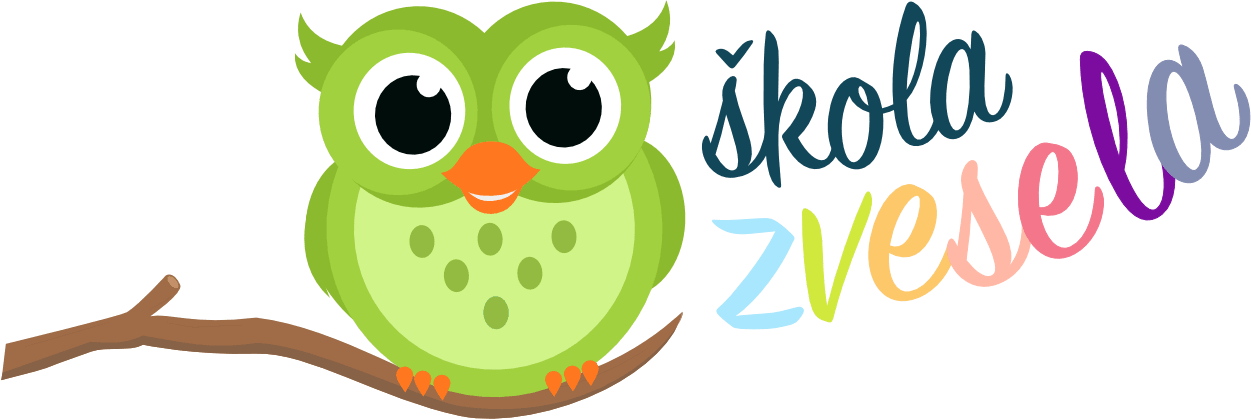 Termíny rodičovských schůzek a dnů otevřených dveří                                                       ve školním roce 2021/22úterý	   07. září 	 	2021  	třídní schůzka MŠ (15.45 hod.)pondělí  29. listopadu	2021	plenární schůze + třídní  schůzky  ZŠ   čtvrtek   20.ledna        	2022	den otevřených dveří, podávání                		                                        informací  o prospěchu a chování žákůstředa   13. dubna      		2022	třídní schůzky(MOŽNÁ ZMĚNA TERMÍNU VYHRAZENA)Individuální konzultace o prospěchu, nebo chování žáka mimo určené termíny je možná po předchozí osobní, nebo telefonické domluvě na tel.: 733 122 915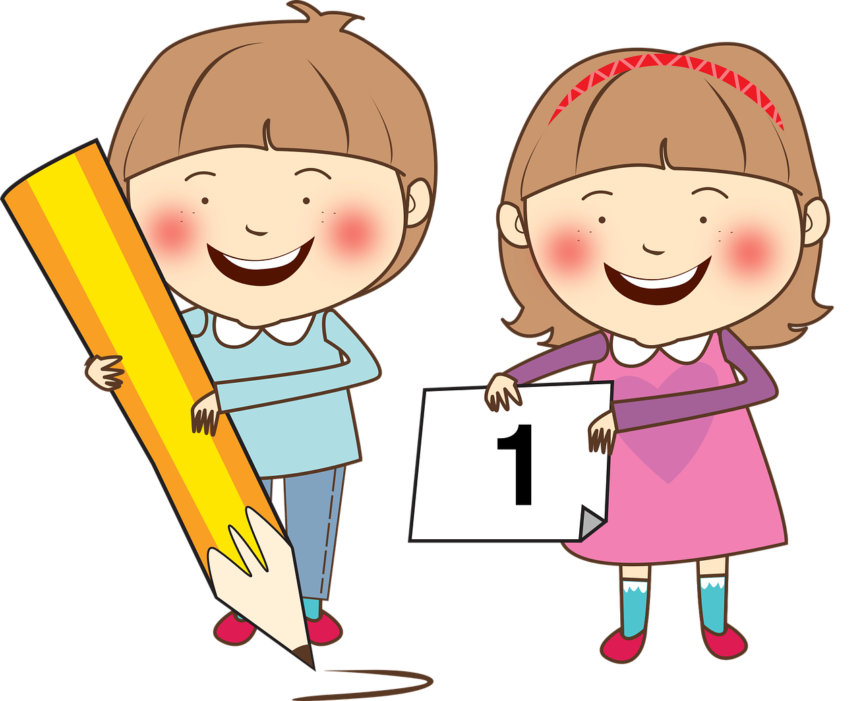 ZÁPIS do ZŠ		 pondělí 25. 04. 2022ZÁPIS do MŠ		čtvrtek  05. 05. 2022